El arte de Walt Disney – De Mickey Mouse a Toy Story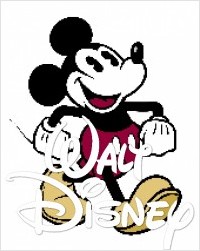 Todos nosotros seamos cinéfilos o no, hemos sido niños, y todos (creo yo) hemos visto alguna vez, en algún momento de nuestra vida, alguna de las obras creadas por la factoría que nació gracias a un pequeño ratón animado que conquistó los corazones de miles de espectadores. Este espectacular El arte de Walt Disney de Mickey Mouse a Toy Story es un completo análisis de los logros  artísticos alcanzados a lo largo de los años por la compañía, a través de la realización de películas animación que han marcado la evolución del medio y a los espectadores infantiles de cada momento histórico. MAFALDA. TODAS LAS TIRAS EDICION LIMITADA – Quino
Y así nace Mafalda, a mediados, finales de los 60, en Buenos Aires, con una familia media que sólo si ahorra se puede ir de vacaciones. Dentro de la mente de Mafalda, lógica como la de cualquier niño, se desarrollan con un lenguaje básico y cargado de….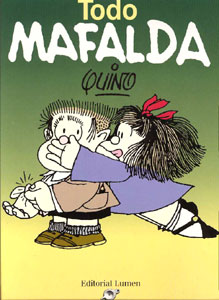 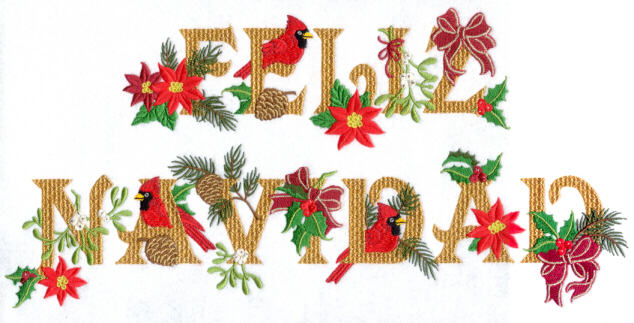 EL  IES “Rafael Puga Ramón”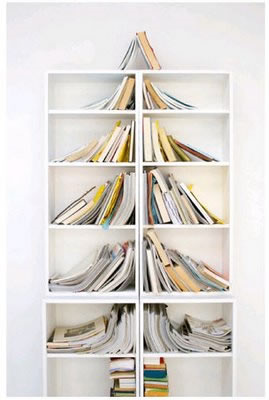 RECOMIENDAMIS MEJORES AMIGOS -  MIS   MEJORES REGALOS El  IES  “Rafael Puga Ramón”RECOMIENDA:El hombre que plantaba árboles  Giono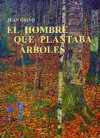 Una parábola sobre la relación entre el hombre y la naturaleza, una historia ejemplar sobre la capacidad humana para alcanzar cualquier objetivo que se plantee. El nuevo Pinocho  Nöstlinger, Christine 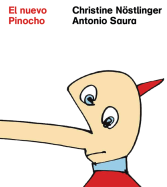 Una bonita historia que nos cuenta las divertidas peripecias por las que tiene que atravesar el pequeño títere para poder vivir y nos realza la ternura y el amor, cuando escuchamos de viva voz, sentimientos como: «No hay nada más indignante en la vida, que ser traicionado y engañado por los amigos». La otra Navidad de Papá Noel  Dayre, Valerie 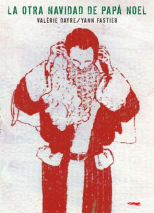 Esta es la historia de Noel, un hombre real, un padre de carne y hueso con el que podríamos cruzarnos en la calle o en cualquier estación de metro. El personaje de esta historia encontrará en estas Navidades marcadas por crisis un milagro tan real como él.  GRANDES ESPERANZAS – Dickens, Charles, 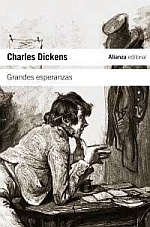 Ese Dickens maestro, nos presenta a Pip, un niño huérfano que vive con su hermana y el marido de ésta en un pueblo. Un día conoce un presidiario al que presta ayuda porque, en ese momento, le parece que la necesita. Este episodio no cambia … LOS PILARES DE LA TIERRA – Follett, Ken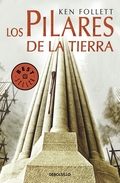 Es muy difícil resumir el argumento de una obra como esta, que tiene más de 1.400 páginas y personajes que se pasean por ellas campando a sus anchas. La obra comienza con un ahorcamiento público de un inocente, presenciado por una  mujer embarazada…SUKKWAN ISLAND  Vann, David    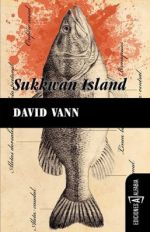  Sukkwan  Island  es  una  isla  salvaje del  sur  de  Alaska, no  está habitada, no es accesible y está repleta de bosques y montañas. Es el lugar elegido por Jim para ir a vivir un año con su hijo adolescente Roy, para intentar conocerlo un poco mejor. Tendrá ……